R- Restate the question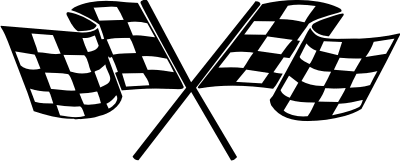 A- Answer all parts.C- Cite from the text.E- Explain your answer.